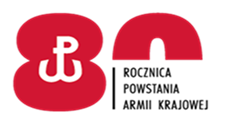 Mińsk Mazowiecki, dn. 21.06.2022r.23. Baza Lotnictwa Taktycznego05-300 Mińsk MazowieckiWyjaśnienie/odpowiedzi na pytaniaDotyczy: postępowania o udzielenie zamówienia publicznego w trybie podstawowym, o którym mowa w art. 275 pkt 1 ustawy Prawo zamówień publicznych pn. „Zakup i dostawa artykułów biurowych” SPRAWA ZP/20/2022Zamawiający, 23. Baza Lotnictwa Taktycznego działając na podstawie art. 284 ust.2 i 6 ustawy
z dnia 11 września 2019r. Prawo Zamówień Publicznych (Dz. U. z 2021r. poz. 1129, z późn.zm.), informuje, iż udzielił następujących wyjaśnień:Pytanie pozycjach 66, 202, 203, podana jest w kolumnie 4 (J.M) op. ile ma wynosić ilość w opakowaniu kopert , chyba że się wdał błąd i maja być liczone na sztuki.OdpowiedźZamawiający informuje, że w formularzu cenowym w pozycji 66 tj. Koperta bąbelkowa 17/G (250x350), kolor biały, samoklejąca z paskiem pojawił się błąd pisarski – ilość powinna być liczona w sztukach. Natomiast w pozycji 202 tj. Koperta bąbelkowa F16, A4 kolor biały, oraz 203 tj. Koperta bąbelkowa C13, A5 – ilość powinna być liczona w opakowaniach zawierających po 100 sztuk danego artykułu. Mając na uwadze treść udzielonych wyjaśnień oraz potrzebę usunięcia rozbieżności pomiędzy ich treścią a treścią dokumentu zamówienia, Zamawiający działając na podstawie art. 286 ust. 1 PZP prowadza następujące zmiany w SWZ. W formularzu cenowym zmianie uległy pozycje 66, 202 oraz 203. Zamawiający zamieszcza nowy formularz cenowy na stronie.          DOWÓDCA BAZY/-/wz. ppłk Ryszard GORCZYCA